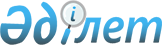 Положение "О порядке государственной регистрации юридических лиц органами Министерства юстиции Республики Казахстан"
					
			Утративший силу
			
			
		
					Утверждено Министром юстиции Республики Казахстан от 27 ноября 1996 г. Утратило силу - приказом Министра юстиции Республики Казахстан от 6 февраля 1998 года N 129 ~V980478



                          


1. Общие положения 





      1. Настоящее Положение регламентирует деятельность регистрационных служб Министерства юстиции Республики Казахстан и его территориальных органов по государственной регистрации создаваемых, реорганизуемых и ликвидируемых юридических лиц, учетной регистрации их филиалов и представительств, расположенных на территории республики. 



      2. Государственная регистрация, осуществляемая органами юстиции, является способом придания субъектам статуса юридического лица. Официальным подтверждением обладания субъектом правами юридического лица является свидетельство о государственной регистрации, выдаваемое органами юстиции. 



      Деятельность незарегистрированного юридического лица, его филиала или представительства запрещается. Доходы, полученные от деятельности без регистрации, изымаются в доход бюджета в соответствии с законодательством Республики Казахстан. 



      3. При регистрации не принимаются во внимание вопросы целесообразности образования юридического лица, открытия филиала или представительства, не преследуется цель осуществления контроля и вмешательства в его производственно-хозяйственную и финансовую деятельность. 



      4. Государственная регистрация юридических лиц и учетная регистрация их филиалов и представительств на территории республики осуществляется в целях: 



      - удостоверения факта создания, реорганизации и ликвидации юридического лица, филиала или представительства; 



      - учета созданных, реорганизованных и ликвидированных юридических лиц, филиалов и представительств, а также ведения их государственного регистра; 



      - соответствия учредительных документов юридических лиц, их филиалов и представительств законам республики; 



      - реализации информации о юридических лицах, их филиалах и представительствах (за исключением информации, составляющей служебную или коммерческую тайну) заинтересованным лицам на договорных условиях. 



      5. Министерство юстиции Республики Казахстан и его территориальные органы ведут реестр юридических лиц, содержащий сведения о созданных, реорганизованных и ликвидированных юридических лицах, их филиалах и представительствах. 



      Реестр юридических лиц содержит единый банк данных, основанный на единых методологических и программно-технологических принципах. Формирование единого банка данных осуществляется Министерством юстиции Республики Казахстан на основании сведений о созданных, реорганизованных и ликвидированных юридических лицах, их филиалах и представительствах, получаемых от его территориальных органов. Территориальный банк данных формируется органами Министерства юстиции на местах. 



      6. Органы государственной статистики на основании извещений регистрирующих органов включают данные государственной регистрации и иные необходимые сведения о юридическом лице, его филиале или представительстве в единый государственный регистр с присвоением им системно-учетных кодов. 



      7. Настоящее Положение разработано на основании: 



      - Гражданского 
 Кодекса 
 Республики Казахстан (общая часть) от 27 декабря 1994 г. (с внесенными изменениями и дополнениями по состоянию на 1 ноября 1996 г.); 



      - 
 Указа 
 Президента Республики Казахстан, имеющего силу Закона, от 17 апреля 1995 г. "О государственной регистрации юридических лиц" (с внесенными изменениями и дополнениями по состоянию на 1 ноября 1996 г.); 



      - 
 Закона 
 Республики Казахстан от 27 декабря 1994 г. "Об иностранных инвестициях" (с внесенными изменениями и дополнениями по состоянию на 1 ноября 1996 г.); 



      - 
 Закона 
 Республики Казахстан от 15 января 1992 г. "О свободе вероисповедания и религиозных объединениях" (с внесенными изменениями и дополнениями по состоянию на 1 ноября 1996 г.); 



      - 
 Указа 
 Президента Республики Казахстан, имеющего силу Закона, от 2 мая 1995 г. "О хозяйственных товариществах" (с внесенными изменениями и дополнениями по состоянию на 1 ноября 1996 г.); 



      - 
 Указа 
 Президента Республики Казахстан, имеющего силу Закона, от 19 июня 1995 г. "О государственном предприятии"; 



      - 
 Указа 
 Президента Республики Казахстан, имеющего силу Закона, от 5 октября 1995 г. "О производственном кооперативе"; 



      - 
 Закона 
 Республики Казахстан от 31 мая 1996 г. "Об общественных объединениях"; 



      - 
 Закона 
 Республики Казахстан от 2 июля 1996 г. "О политических партиях"; 



      - 
 постановления 
 Кабинета Министров Республики Казахстан от 27 апреля 1995 г. N 564 "О мерах по реализации постановления Верховного Совета Республики Казахстан от 27 декабря 1994 г. N 269-XIII "О введении в действие Гражданского Кодекса Республики Казахстан (общая часть)"; 



      - других законодательных и подзаконных актов. 




 



                       


II. Регистрационный сбор 






 



      8. В соответствии с 
 Указом 
 Президента Республики Казахстан, имеющим силу Закона, от 24 апреля 1995 г. N 2235 "О налогах и других обязательных платежах в бюджет" (с внесенными изменениями и дополнениями по состоянию на 1 ноября 1996 г.) за государственную регистрацию юридического лица взимается сбор в порядке и размерах, установленных Правительством республики. 



      Юридические лица освобождаются от уплаты регистрационного сбора при их регистрации и перерегистрации в связи с приведением в соответствие с нормами Гражданского Кодекса Республики Казахстан (общая часть). 




 



                     


III. Порядок государственной 






                    регистрации юридического лица 






 



      9. Государственная регистрация юридических лиц включает в себя проверку соответствия учредительных документов создаваемых юридических лиц законам Республики Казахстан, выдачу им свидетельства о государственной регистрации с присвоением регистрационного номера, занесение сведений о юридических лицах в единый государственный регистр. 



      10. Государственной регистрации подлежат все юридические лица, создаваемые на территории республики, независимо от целей их создания, рода и характера их деятельности, состава участников. 



      11. Государственная регистрация юридического лица производится в следующем порядке: 



      11.1. В регистрирующий орган учредитель либо уполномоченное им лицо представляет: 



      - заявление о регистрации прилагаемого образца (см. приложение N 1); 



      - пакет учредительных и других документов, необходимых для регистрации юридического лица, заверенных в установленном порядке (перечень документов приводится в приложении N 2); 



      - квитанцию или копию платежного поручения об уплате сбора за государственную регистрацию. 



      11.2. После представления вышеуказанных документов, регистрирующий орган обязан проверить: 



      - полноту пакета представленных документов; 



      - правильность составления документов; 



      - соответствие учредительных документов юридического лица законам Республики Казахстан. 



      В случае отсутствия недостатков регистрирующий орган выдает направление в орган государственной статистики для получения статистической карточки (см. приложение N 3). 



      11.3. Субъект обязан представить в регистрирующий орган статистическую карточку с присвоенными системно-учетными кодами Государственного регистра юридических лиц. Орган статистки выдает статистическую карточку в двух экземплярах не позднее 7 дней с момента представления субъектом направления, выданного регистрирующим органом. На период оформления статистической карточки срок регистрации прерывается. 



      11.4. После представления статистической карточки регистрирующий орган, проверив правильность ее оформления, обязан: 



      - издать приказ о государственной регистрации юридического лица в случае соответствия учредительных документов законам (приказ готовится в двух экземплярах специалистом регистрационной службы, рассматривавшим документы юридического лица, и визируется этим специалистом, а также начальником отдела регистрации либо его заместителем, после чего представляется на подпись руководителю органа юстиции или его заместителю); 



      - внести в реестр данные о юридическом лице; 



      - выдать свидетельство о государственной регистрации юридического лица (см. приложения N 4, 5); 



      - уведомить в течение 10 дней органы государственной статистики о произведенной государственной регистрации (см. приложение N 6); 



       - оформить дело, содержащее по одному экземпляру документов, представленных учредителем или его представителем в регистрирующий орган. После оформления дела подлинники учредительных документов возвращаются учредителю или его представителю. 



      12. Территориальный орган юстиции обязан ежемесячно направлять в Главное управление регистрации юридических лиц Министерства юстиции Республики Казахстан перечень зарегистрированных, перерегистрированных и ликвидированных юридических лиц строго по форме реестра. 




 



                   


IV. Порядок учетной регистрации 






           филиала или представительства юридического лица 






 



      13. Филиалы и представительства юридических лиц, расположенные на территории Республики Казахстан, подлежат учетной регистрации без приобретения ими прав юридических лиц. Они наделяются имуществом создавшим их юридическим лицом и действуют на основании утвержденных им положений. Учетная регистрация филиалов и представительств юридических лиц включает в себя проверку соответствия положений о филиалах и представительствах законам республики, выдачу им свидетельства об учетной регистрации с присвоением регистрационного номера, занесение сведений о филиалах и представительствах в единый государственный регистр. 



      В Положении о филиале (представительстве) юридического лица определяются: наименование и местонахождение филиала (представительства); наименование и местонахождение юридического лица, создавшего филиал (представительство); срок деятельности филиала (представительства); цель и полномочия филиала (представительства); управление филиалом (представительством); условия прекращения деятельности филиала (представительства). 



      Положение о филиале (представительстве) утверждается уполномоченным органом юридического лица, скрепляется печатью юридического лица и подписью его руководителя. 



      14. Учетная регистрация филиала и представительства юридического лица производится в следующем порядке: 



      14.1. В регистрирующий орган уполномоченный юридическим лицом субъект представляет: 



      - заявление о регистрации прилагаемого образца (см. приложение N 7); 



      - пакет документов, необходимых для учетной регистрации филиала или представительства, оформленных в установленном порядке (перечень документов приводится в приложении N 8); 



      - квитанцию или копию платежного поручения об уплате сбора за регистрацию. 



      14.2. Проверив правильность составления представленных документов и соответствие содержания положения о филиале или представительстве законам республики, регистрирующий орган (в случае отсутствия в них недостатков) выдает направление в орган государственной статистики для получения статистической карточки (см. приложение N 9). 



      14.3. Выданная статистическим органом карточка представляется в регистрирующий орган, в обязанности которого входит осуществление проверки правильности ее оформления (выдача статистической карточки осуществляется по правилам п. 11.3 настоящего Положения). 



      14.4. После получения статистической карточки регистрирующий орган обязан: 



      - издать приказ об учетной регистрации филиала или представительства юридического лица (порядок подготовки приказа см. в п. 11.4 настоящего Положения); 



      - внести в реестр данные о филиале или представительстве; 



      - выдать свидетельство об учетной регистрации филиала или представительства юридического лица (см. приложения N 10, 11); 



      - уведомить в течение 10 дней органы государственной статистики о произведенной учетной регистрации (см. приложение N 12); 



      - оформить дело, содержащее по одному экземпляру документов, представленных уполномоченным лицом в регистрирующий орган. После оформления дела подлинник положения о филиале или представительстве возвращается уполномоченному лицу. 



      15. Территориальный орган юстиции обязан ежемесячно направлять в Главное управление регистрации юридических лиц Министерства юстиции Республики Казахстан перечень зарегистрированных, перерегистрированных и ликвидированных филиалов и представительств юридических лиц строго по форме реестра. 




 



                


 V. Перерегистрация юридического лица 






 



      16. Согласно п. 6. ст.42 Гражданского кодекса юридическое лицо подлежит перерегистрации в следующих случаях: 1) уменьшения размера уставного фонда; 2) изменения наименования; 3) изменения состава участников в хозяйственных товариществах, за исключением открытых акционерных обществ. 



      Кроме того, юридическое лицо подлежит перерегистрации в отдельных случаях его реорганизации (статьи 45-47 Гражданского кодекса). Законодательство предусматривает пять видов реорганизации: слияние, присоединение, разделение, выделение, преобразование. Перерегистрация юридического лица производится при его реорганизации путем преобразования, а в случаях присоединения или выделения при изменении состава участников хозяйственного товарищества (за исключением открытых акционерных обществ) либо наименования юридического лица, или уменьшения его уставного фонда. 



      При слиянии происходит прекращение деятельности двух и более юридических лиц, на базе которых создается одно юридическое лицо, подлежащее регистрации. Имущественные права и обязанности каждого из прекративших свою деятельность юридических лиц переходят к вновь возникшему в соответствии с передаточным актом. При осуществлении регистрации вновь созданного юридического лица орган юстиции обязан исключить из реестра прекративших свою деятельность юридических лиц, о чем указывается одновременно в приказе о государственной регистрации образованного юридического лица. 



      При присоединении происходит прекращение одного и более юридических лиц, укрупнение вновь возникшего на их базе юридического лица, которое в указанных в абзаце втором настоящего пункта случаях подлежит перерегистрации. Имущественные права и обязанности присоединенных юридических лиц переходят к вновь возникшему в соответствии с передаточным актом. Присоединенные юридические лица должны быть исключены из реестра, о чем одновременно указывается в приказе о государственной перерегистрации. Если в результате присоединения юридическое лицо не подлежит перерегистрации, то регистрирующий орган обязан вынести приказ об исключении из реестра присоединенных юридических лиц. В приказе необходимо указывать полное наименование присоединенных юридических лиц и полное наименование присоединившего их юридического лица. 



      При разделении происходит прекращение одного юридического лица, на базе которого создаются два и более юридических лиц. Вновь созданные юридические лица должны пройти регистрацию в органах юстиции. Имущественные права и обязанности юридического лица, подлежащего разделу, переходят к вновь возникшим в соответствии с разделительным балансом. Прекратившее свою деятельность юридическое лицо подлежит исключению из реестра, о чем указывается в приказах о государственной регистрации вновь созданных юридических лиц. 



      Исключение из реестра прекративших свою деятельность юридических лиц в результате реорганизации (слияния, присоединения или разделения) не требует соблюдения порядка, установленного статьей 50 Гражданского кодекса Республики Казахстан (общая часть). 



      Об исключении из реестра прекративших свою деятельность юридических лиц орган юстиции обязан в 10-дневный срок известить органы статистки. 



      При выделении из состава одного юридического лица создаются два и более юридических лиц, при этом прекращение деятельности первоначального юридического лица не происходит. Этот вид реорганизации в указанных в абзаце втором настоящего пункта случаях требует перерегистрации первоначального, а выделившиеся (вновь) возникшие) юридические лица подлежат государственной регистрации. Имущественные права и обязанности реорганизованного юридического лица переходят к каждому выделенному из него юридическому лицу в соответствии с разделительным балансом. 



      При преобразовании юридическое лицо изменяет свою организационно-правовую форму. Юридическое лицо в случае его реорганизации путем преобразования подлежит перерегистрации, при этом в регистрирующий орган представляется передаточный акт. 



      17. Государственная перерегистрация юридического лица производится в следующем порядке: 



      17.1. Юридическое лицо представляет в регистрирующий орган: 



      - заявление о перерегистрации юридического лица прилагаемого образца (см. приложение N 13); 



      - решение полномочного органа о внесении изменений (дополнений) в учредительные документы; 



      - учредительные документы с внесенными изменениями (дополнениями). При этом внесение изменений и дополнений может быть оформлено двумя способами: путем составления учредительных документов в новой редакции либо оформления изменений (дополнений) в виде приложений к прежним учредительным документам; 



      - прежние учредительные документы и статистическую карточку юридического лица (подлинники); 



      - подлинник свидетельства о государственной регистрации (перерегистрации); 



      - квитанцию или копию платежного поручения об уплате сбора за перерегистрацию. 



      Указанный перечень документов представляется во всех случаях прохождения перерегистрации. 



      17.2. В зависимости от основания перерегистрации, юридическое лицо должно представить в регистрирующий орган другие документы в соответствии с законодательными актами Республики Казахстан. В частности, в случае выхода из состава хозяйственного товарищества (за исключением открытых акционерных обществ) представляется оформленное надлежащим образом заявление выбывающего участника (заявление участника-юридического лица подписывается его первым руководителем и заверяется печатью юридического лица, заявление же участника физического лица подписывается им и удостоверяется в нотариальном порядке). При перерегистрации товарищества с ограниченной ответственностью в связи с уменьшением его уставного фонда необходимо представить документы о письменном уведомлении об этом всех кредиторов и формировании заявленного в учредительных документах прежнего размера уставного фонда. При реорганизации юридического лица в регистрирующий орган представляется, помимо перечисленных в п.17.1. документов, также передаточный акт или разделительный баланс с указанием положений (сведений) о правопреемстве по обязательствам реорганизованного юридического лица. 



      17.3. После представления документов орган регистрации обязан проверить: 



      - полноту пакета представленных документов; 



      - правильность составления и оформления документов; 



      - соответствие учредительных документов юридического лица законам Республики Казахстан. 



      В случае отсутствия недостатков регистрирующий орган выдает направление в орган государственной статистики для получения статистической карточки в порядке, предусмотренном пунктами 11.2. и 11.3 настоящего Положения. 



      17.4. После представления статистической карточки регистрирующий орган, проверив правильность ее оформления, обязан: 



      - издать приказ о перерегистрации юридического лица в случае отсутствия нарушений действующего законодательства в соответствии с порядком, изложенным в п.11.4. настоящего Положения; 



      - внести в реестр новые данные о юридическом лице; 



      - выдать свидетельство о перерегистрации юридического лица (см. приложения N 14, 15); 



      - подшить в дело первые экземпляры прежних учредительных документов (в том случае, если юридическим лицом при перерегистрации представлены новые учредительные документы) и статистической карточки; 



      - дополнить дело новыми учредительными документами либо экземпляром вносимых в учредительные документы изменений и дополнений, оформленных как приложение к прежним учредительным документам, а также статкарточкой и другими документами юридического лица. После оформления дела подлинники учредительных документов возвращаются уполномоченному лицу; 



      - уведомить в течение 10 дней органы государственной статистики о произведенной государственной перерегистрации юридического лица (см. приложение N 6). 



      17.5. При осуществлении перерегистрации хозяйственного товарищества в связи с вхождением или выбытием из его состава иностранного участника необходимо учитывать особенности, вытекающие из того, что товарищества с иностранным участием подлежат регистрации (перерегистрации) в Министерстве юстиции и сведения о них включаются в реестр юридических лиц, который ведется Главным управлением регистрации юридических лиц министерства. 



      При вхождении в состав хозяйственного товарищества, зарегистрированного территориальным органом юстиции, иностранного участника, оно подлежит перерегистрации в Министерстве юстиции. На основании письменного запроса министерства документы товарищества направляются территориальным органом в Главное управление регистрации юридических лиц. После осуществления перерегистрации товарищества копия приказа высылается территориальному органу для исключения товарищества из реестра юридических по прежнему месту его регистрации (перерегистрации). 



      При выбытии из состава хозяйственного товарищества, зарегистрированного Министерством юстиции, иностранного участника, оно подлежит перерегистрации в территориальном органе юстиции. На основании письменного запроса территориального органа документы товарищества высылаются министерством в областное (городское) управление юстиции. Копия приказа областного (городского) управления юстиции о государственной перерегистрации товарищества должна быть направлена в Министерство юстиции. На основании данного приказа сведения о зарегистрированном министерством товариществе исключаются из реестра юридических лиц. 



      18. Изменения, внесенные в учредительные документы по предусмотренным в законе основаниям без перерегистрации юридического лица, являются недействительными. 



      Осуществление деятельности без перерегистрации юридического лица в случаях, предусмотренных действующим законодательством Республики Казахстан, влечет штраф на должностных лиц в сумме от двадцати до сорока минимальных заработных плат (ст.169-3 Кодекса КазССР об административных правонарушениях), а полученные при этом доходы подлежат изъятию в доход республиканского бюджета в соответствии с действующим законодательством. 



      19. Юридические лица обязаны сообщать об изменениях других данных, внесение которых в учредительные документы не влечет перерегистрацию и осуществляется без взимания сбора (изменение местонахождения, состава руководящего органа, руководителя, номера телефона, телекса и др.). В случае внесения таких изменений и дополнений в учредительные документы юридическое лицо извещает об этом регистрирующий орган в месячный срок. 



      20. Внесение изменений и дополнений в учредительные документы юридического лица, не влекущих его перерегистрацию, осуществляется в следующем порядке: 



      20.1. Юридическое лицо представляет в регистрирующий орган: 



      - заявление, составляемое в произвольной форме; 



      - решение юридического лица о внесении изменений и дополнений в учредительные документы; 



      - текст вносимых изменений и дополнений в учредительные документы юридического лица (в двух экземплярах). Изменения и дополнения могут быть изложены в решении юридического лица, в этом случае представляется решение в двух экземплярах. Если учредительные документы в соответствии с законом подлежат нотариальному удостоверению, то и вносимые в него изменения и дополнения должны быть заверены в нотариальном порядке. # 



      20.2. После получения указанных документов орган регистрации обязан: 



      - проверить правильность их составления и соответствие вносимых изменений и дополнений законам республики; 



      - издать приказ о внесении изменений и дополнений в учредительные документы в случае отсутствия недостатков; 



      - внести в реестр новые данные о юридическом лице (при наличии соответствующих граф в реестре); 



      - подшить в дело представленные юридическим лицом документы. 



      На обоих экземплярах текста изменений и дополнений, вносимых в учредительные документы юридического лица, проставляется штамп регистрирующего органа. Подлинник текста изменений и дополнений возвращается уполномоченному лицу; 



      - уведомить в течение 1О дней органы государственной статистики о внесенных изменениях и дополнениях в учредительные документы юридического лица (см. приложение N 16). 



      20.3. В случае внесения изменений в учредительные документы в связи с переменой местонахождения юридического лица из одной области в другую, территориальный орган регистрации обязан до издания приказа дополнительно совершить следующие действия: 



      - запросить документы юридического лица из органа юстиции по прежнему месту его нахождения; 



      - выдать направление в орган статистики по новому месту нахождения юридического лица для получения статистической карточки. После издания приказа о внесении изменений в учредительные документы регистрирующий орган обязан: 



      - внести в реестр данные о юридическом лице; 



      - выдать свидетельство о регистрации (перерегистрации) юридического лица с указанием нового его местонахождения; 



      - подшить в дело прежние свидетельство и статистическую карточку (подлинники), а также вновь представленные документы; 



      - уведомить в течение 1О дней орган государственной статистики о выдаче нового свидетельства (см. приложение N 17);



      - направить копию приказа в орган юстиции по прежнему месту нахождения юридического лица. На основании полученной копии приказа орган юстиции исключает сведения о ранее зарегистрированном юридическом лице из реестра юридических лиц. Орган юстиции по прежнему месту нахождения юридического лица в 10-дневный срок уведомляет орган государственной статистики о прекращении деятельности данного юридического лица на территории области.



                    VI. Перерегистрация филиала,






                представительства юридического лица



      21. Согласно п.4 статьи 42 Гражданского кодекса филиалы и представительства юридических лиц подлежат перерегистрации в случае изменения наименования.



      22. Перерегистрация филиала, представительства юридического лица осуществляется в порядке, предусмотренном пунктами 17.1., 17.3., 17.4. настоящего Положения. Филиалу, представительству выдается свидетельство об учетной перерегистрации (см. приложения N 18-21).



      23. Внесение изменений и дополнений в положение о филиале, представительстве юридического лица, не влекущих его перерегистрацию, осуществляется в порядке, предусмотренном пунктами 20.1-20.3 настоящего Положения.

         


YII. Выдача дубликата свидетельства о регистрации



      24. По заявлению юридического лица, его филиала или представительства регистрирующий орган в течении 7 дней производит выдачу дубликата свидетельства о государственной регистрации (перерегистрации).



      За выдачу дубликата свидетельства о государственной регистрации (перерегистрации) юридического лица (филиала, представительства) взимается сбор, в порядке и размерах, установленных Правительством.

           


YIII. Регистрация ликвидации юридического лица



      25. Регистрация ликвидации юридического лица осуществляется в следующем порядке:

 



      25.1. Собственник имущества юридического лица или уполномоченный орган, принявший решение о ликвидации юридического лица (п.1 ст.49 и п.1 ст.50 ГК РК), представляет в соответствующий регистрирующий орган следующие документы: 



      - копию решения (суда, уполномоченного органа, собственника имущества юридического лица и т.п.) о ликвидации юридического лица; 



      - подлинники учредительных документов и статистической карточки; 



      - свидетельство о государственной регистрации или перерегистрации юридического лица; 



      - документ, подтверждающий публикацию сведений о ликвидации юридического лица и о порядке и сроке заявления претензий кредиторами. Информация о ликвидации юридического лица, а также о порядке и сроке заявления претензий его кредиторами должна быть опубликована в официальных печатных изданиях Министерства юстиции Республики Казахстан. 



      25.2. Получив указанные в пункте 25.1. настоящего Положения документы, а также заключение органа налоговой инспекции об отсутствии задолженности перед бюджетом, справку банка о закрытии счетов и справку органа милиции о сдачи печати и штампов юридического лица, регистрирующий орган вносит соответствующую запись в реестр и извещает органы статистики о том, что юридическое лицо находится в процессе ликвидации (см. приложение N 22). 



      25.3. Регистрирующий орган в срок до 10 дней с момента окончания ликвидационного производства или представления ликвидационного баланса (ст. 50 ГК РК) обязан: 



      - проверить соблюдение порядка ликвидации, предусмотренного законами Республики Казахстан и уставом юридического лица; 



      - издать приказ о внесении в реестр сведений о прекращении деятельности юридического лица в случае соблюдения порядка ликвидации. При выявлении нарушений установленного порядка ликвидации юридического лица регистрирующий орган выносит приказ об отказе в регистрации; 



      - внести в реестр запись о прекращении деятельности юридического лица; 



      - сдать подлинники учредительных документов и статистической карточки в архив органа юстиции; 



      - известить органы статистики о завершении ликвидации юридического лица (см. приложение N 23). 




 



               


 IХ. Сроки государственной регистрации. 






                         Отказ в регистрации 






 



      26. Государственная регистрация юридического лица должна быть произведена не позднее 15 дней со дня подачи заявления с приложением необходимых документов. В этот срок не включается время, в течение которого оформляется статистическая карточка, выдаваемая органами статистики. 



      27. При представлении неполного пакета документов, наличия в них недостатков, выявленных в ходе их рассмотрения, необходимости получения по учредительным документам заключения эксперта (специалиста), а также по иным основаниям, предусмотренным законодательными актами Республики Казахстан, срок государственной регистрации прерывается. 



      28. Отказ в государственной регистрации (перерегистрации) юридического лица, его филиала или представительства допускается в случаях нарушения установленного законом порядка их образования или несоответствия их учредительных документов законам Республики Казахстан. 



      29. В случае отказа в регистрации либо перерыва срока регистрации органом юстиции издается приказ, содержащий ссылку на нарушение конкретного закона (его конкретной статьи). При отказе в государственной регистрации (перерегистрации) учредителям уплаченный сбор за государственную регистрацию (перерегистрацию) не возвращается. Представленные для государственной регистрации (перерегистрации) документы возврату не подлежат. 




 



             


Х. Разграничение функции по государственной 






             регистрации юридических лиц между Минюстом и 






                    его территориальными органами 






 



      30. Министерство юстиции Республики Казахстан осуществляет: 



      - методическое руководство деятельностью территориальных органов юстиции по государственной регистрации юридических лиц; 



      - контроль за соблюдением юридическими лицами и территориальными органами Министерства юстиции требований законодательных актов по вопросам государственной регистрации юридических лиц и настоящего Положения; 



      - регистрацию следующих юридических лиц: предприятий с иностранным участием, расположенных на территории Республики Казахстан; общественных фондов с иностранным участием; объединений юридических лиц в форме ассоциации (союза) с иностранным участием; общественных объединений с республиканским и региональным статусами; структурных подразделений (филиалов и представительств) иностранных и международных некоммерческих неправительственных объединений; религиозных управлений (центров), объединений, действующих на территории двух или более областей республики, а также образуемых ими духовных учебных заведений, монастырей и других объединений; 



      - прием информации о созданных, реорганизованных и ликвидированных юридических лицах, их филиалах и представительствах от территориальных органов юстиции; 



      - формирование единого банка данных юридических лиц, их филиалов и представительств, расположенных на территории Республики Казахстан; 



      - ежеквартальную публикацию в своем официальном органе печати списка созданных, реорганизованных и ликвидированных юридических лиц, их филиалов и представительств на территории Республики Казахстан; 



      - рассмотрение жалоб на действия его территориальных органов по вопросам государственной регистрации юридических лиц. 



      31. Территориальные органы Министерства юстиции осуществляют: 



      - регистрацию созданных, реорганизованных и ликвидированных юридических лиц, их филиалов и представительств, кроме тех, которые подлежат регистрации в Министерстве юстиции Республики Казахстан; 



      - ведение реестра по соответствующей области Республики Казахстан; 



      - передачу информации в Министерство юстиции Республики Казахстан. 



      32. Органы юстиции вправе осуществлять реализацию информации о юридических лицах, их филиалах и представительствах (за исключением информации, составляющей служебную или коммерческую тайну) заинтересованным лицам на договорных условиях (ст. 2 Указа Президента Республики Казахстан, имеющего силу Закона, "О государственной регистрации юридических лиц). 




                                          Приложение N 1




                                     к Положению о порядке



                                     государственной регистрации



                                     юридических лиц органами



                                     Министерства юстиции



                                     Республики Казахстан




 



                             _____________________________________ 

                            Наименование органа, осуществляющего

                            _____________________________________



                                регистрацию юридического лица

                         

3 А Я В Л Е Н И Е


     _______________________________________________________________

          ф.и.о., адрес постоянного проживания учредителя

____________________________________________________________________

                       либо его представителя

     Представляет на регистрацию____________________________________

                                  наименование юридического лица

образованного(ую)___________________________________________________

                    решение (протокол собрания) об образовании

____________________________________________________________________

                         юридического лица

Основные виды деятельности__________________________________________

____________________________________________________________________

____________________________________________________________________

____________________________________________________________________

Организационно-правовая форма юридического лица_____________________

____________________________________________________________________

____________________________________________________________________

Вид собственности___________________________________________________

____________________________________________________________________

Местонахождение (адрес) юридического лица___________________________

____________________________________________________________________

      Заявитель:                                    ________________

                                                       подпись

                                                   "___"______19__г.

                                         Приложение N 2




                                    к Положению о порядке



                                     государственной регистрации



                                     юридических лиц органами



                                     Министерства юстиции



                                     Республики Казахстан




 



                 

П е р е ч е н ь  д о к у м е н т о в,  




                   представляемых субъектами для




             регистрации их в качестве юридических лиц


               I. Перечень документов, представляемых



            юридическими лицами без иностранного участия

     1. Государственные предприятия:

     1.1. Предприятие, основанное на праве хозяйственного ведения:



     - заявление о регистрации;



     - устав, утвержденный учредителем (уполномоченным органом);



     - решение уполномоченного государственного органа о создании предприятия;



     - документ, подтверждающий формирование уставного фонда;



     - статистическая карточка, выдаваемая органами статистики;



     - документ, подтверждающий местонахождение юридического лица;



     - квитанция или копия платежного поручения об уплате сбора за регистрацию.

     1.2. Предприятие, основанное на праве оперативного управления (казенное предприятие):

     - заявление о регистрации;



     - устав, утвержденный учредителем (уполномоченным органом);



     - решение Правительства или местного исполнительного органа о создании предприятия;



     - статистическая карточка, выдаваемая органами статистики;



     - документ, подтверждающий местонахождение юридического лица;



     - квитанция или копия платежного поручения об уплате сбора за регистрацию.

     2. Хозяйственные товарищества:



     2.1. Полное товарищество:



     - заявление о регистрации;



     - протокол учредительного собрания, заверенный в установленном порядке;



     - устав, утвержденный учредителями;



     - учредительный договор;



     - ксерокопии паспортов учредителей;



     - статистическая карточка, выдаваемая органами статистики;



     - документ, подтверждающий местонахождение юридического лица;



     - квитанция или копия платежного поручения об уплате сбора за регистрацию.

     2.2. Коммандитное товарищество:



     - заявление о регистрации;



     - протокол учредительного собрания, заверенный в установленном порядке;



     - устав, утвержденный учредителями;



     - учредительный договор;



     - если одним из вкладчиков выступает государственное предприятие, то на это представляется согласие собственника или уполномоченного органа;



     - нотариально удостоверенные копии свидетельства о государственной регистрации и статистической карточки вкладчика, являющегося юридическим лицом; ксерокопия паспорта вкладчика-физического лица;



     - статистическая карточка, выдаваемая органами статистики;



     - документ, подтверждающий местонахождение юридического лица;



     - квитанция или копия платежного поручения об уплате сбор за регистрацию.

      2.3. Товарищество с дополнительной ответственностью:



      - заявление о регистрации;



      - протокол учредительного собрания, заверенный в установленном порядке (при числе учредителей более одного);



      - устав, утвержденный учредителем(ями);



      - учредительный договор (при числе учредителей более одного); 



      - справка банка о внесении на его депозит не менее 25% уставного фонда, указанного в учредительных документах, либо документ о проведении независимой аудиторской проверки по денежной оценке вклада учредителей; 



      - если одним из учредителей выступает государственное предприятие, то на это представляется согласие собственника или уполномоченного им органа;



      - нотариально удостоверенные копии свидетельства о государственной регистрации и статистической карточки учредителя-юридического лица; ксерокопия паспорта учредителя-физического лица;



      - статистическая карточка, выдаваемая органами статистики;



      - документ, подтверждающий местонахождение юридического лица;



      - квитанция или копия платежного поручения об уплате сбора за регистрацию.

     2.4. Товарищество с ограниченной ответственностью:



      - заявление о регистрации;



      - протокол учредительного собрания, заверенный в установленном порядке (при числе учредителей более одного);



      - устав, утвержденный учредителем(ями);



      - учредительный договор (при числе учредителей более одного); 



      - справка банка о внесении на его депозит не менее 25% уставного фонда, указанного в учредительных документах, либо документ о проведении независимой аудиторской проверки по денежной оценке вклада учредителей; 



      - если одним из учредителей выступает государственное предприятие, то на это представляется согласие собственника или уполномоченного им органа;



      - нотариально удостоверенные копии свидетельства о государственной регистрации и статистической карточки учредителя-юридического лица; ксерокопия паспорта учредителя-физического лица;



      - статистическая карточка, выдаваемая органами статистики;



      - документ, подтверждающий местонахождение юридического лица;



      - квитанция или копия платежного поручения об уплате сбора за регистрацию.



      2.5. Акционерное общество (открытое и закрытое):



      - заявление о регистрации;



      - устав, утвержденный учредителем (учредительным собранием);



      - учредительный договор (при числе учредителей более одного);



      - протокол учредительного собрания (при числе учредителей более одного), заверенный в установленном порядке; 



      - справка банка о внесении на его депозит 50% уставного фонда указанного в учредительных документах, либо документ о проведении независимой аудиторской проверки по денежной оценке вклада учредителей; 



      - если одним из учредителей выступает государственное предприятие, то на это представляется согласие собственника или уполномоченного им органа; 



      - нотариально удостоверенные копии свидетельства о государственной регистрации и статистической карточки учредителя-юридического лица; ксерокопия паспорта учредителя-физического лица; 



      - статистическая карточка, выдаваемая органами статистики; 



      - документ, подтверждающий местонахождение юридического лица; 



      - квитанция или копия платежного поручения об уплате сбора за регистрацию. 



      Примечание: 



      Устав хозяйственного товарищества подписывается учредителем, назначенным в соответствии с учредительным договором управляющим данного товарищества, либо лицом, назначенным участниками хозяйственного товарищества его первым руководителем (высшим должностным лицом).  



      Устав хозяйственного товарищества, учредителем которого является одно лицо, подписывается этим учредителем.



      Учредительный договор хозяйственного товарищества подписывается учредителем, либо всеми его учредителями (при числе учредителей более одного).



      Учредительные документы хозяйственного товарищества (устав и учредительный договор) подлежат нотариальному удостоверению. 

      3. Производственный кооператив:



      - заявление о регистрации;



      - протокол учредительного собрания, заверенный в установленном порядке;



      - устав, утвержденный учредителем(ями);



      - учредительный договор (по желанию учредителей);



      - статистическая карточка, выдаваемая органами статистики;



      - документ, подтверждающий местонахождение юридического лица;



      - квитанция или копия платежного поручения об уплате сбора за регистрацию.

      Примечание:

 



      Если при создании производственного кооператива учредительный договор не заключается, то необходимо представление в регистрирующий орган списка членов производственного кооператива с указанием фамилии, имени, отчества, года рождения, места постоянного жительства и личной подписи. 




 



      4. Учреждение: 



      - заявление о регистрации; 



      - решение собственника (уполномоченного государственного органа) о создании учреждения;



      - положение (устав), утвержденное(ый) собственником(ами)\учредителем(ями);



      - учредительный договор или аналогичное соглашение (при числе собственников (учредителей) более одного);



      - нотариально заверенные копии свидетельства о государственной регистрации и статистической карточки учредителя-юридического лица;



ксерокопия паспорта учредителя-физического лица;



      - статистическая карточка, выдаваемая органами статистики;



      - документ, подтверждающий местонахождение юридического лица;



      - квитанция или копия платежного поручения об уплате сбора за регистрацию.



      5. Потребительский кооператив:



      - заявление о регистрации;



      - протокол учредительного собрания, заверенный в установленном порядке;



      - устав, утвержденный учредителями;



      - учредительный договор (по желанию учредителей);



      - статистическая карточка, выдаваемая органами статистики;



      - документ, подтверждающий местонахождение юридического лица;



      - квитанция или копия платежного поручения об уплате сбора за регистрацию.

     Примечание:

      Если при создании потребительского кооператива учредительный



договор не заключается, то необходимо представление в регистрирующий



орган списка членов производственного кооператива с указанием



фамилии, имени, отчества, года рождения, места постоянного



жительства и личной подписи.

     6. Общественный фонд:



     - заявление о регистрации;



     - устав, утвержденный учредителем(ями);



     - учредительный договор, подписанный учредителями (при числе учредителей более одного);



     - статистическая карточка, выдаваемая органами статистики;



     - нотариально удостоверенные копии свидетельства о государственной регистрации и статистической карточки учредителя-юридического лица; ксерокопия паспорта учредителя-физического лица;



     - документ, подтверждающий местонахождение юридического лица;



     - квитанция или копия платежного поручения об уплате сбора за регистрацию.

     7. Общественное объединение:



      - заявление о регистрации;



      - устав, принятый на учредительном съезде (конференции, собрании); 



      - протокол учредительного съезда (конференции, собрания), принявшего устав, подписанный председателем и секретарем съезда (конференции, собрания); 



      - протоколы конференций (собраний) граждан об образовании структурных подразделений регистрируемого объединения: 



      а) республиканское объединение представляет протоколы из более половины областей республики; 



      б) региональное объединение представляет протоколы из двух или нескольких областей республики; 



      - список граждан-инициаторов общественного объединения с указанием фамилии, имени, отчества; числа, месяца, года рождения; адреса, домашнего и служебного телефонов; личной подписи; 



      - список членов руководящего органа общественного объединения с указанием фамилии, имени, отчества, выборной должности, года рождения, адреса, домашнего и служебного телефонов; 



      - документ, подтверждающий местонахождение руководящего органа общественного объединения; 



      - статистическая карточка, выдаваемая органами статистики; 



      - квитанция или копия платежного поручения об уплате сбора за регистрацию. 



      Примечание: 



      1. При регистрации политических партий дополнительно представляются: 



      - программа партии; 



      - список членов партии не менее 3000 граждан, с указанием фамилии, имени, отчества, года рождения, места постоянного жительства. 



      2. При регистрации республиканского или регионального общественного объединения представляются типовые положения о филиалах или представительствах общественного объединения. 




 



      8. Религиозное объединение: 



      - заявление о регистрации; 



      - устав (положение), принятый(ое) на учредительном съезде (конференции, собрании); 



      - протокол собрания (конференции, съезда, курултая), принявшего устав (положение), пронумерованный, прошнурованный, заверенный подписью уполномоченного лица; 



      - список граждан-инициаторов, создавших религиозное объединение, с указанием фамилии, имени, отчества; числа, месяца, года рождения; адреса, домашнего и служебного телефонов; личной подписи; 



      - список членов руководящего органа религиозного объединения с указанием фамилии, имени, отчества, выборной должности, года рождения, адреса, домашнего и служебного телефонов; 



      - документ, подтверждающий местонахождение религиозного объединения; 



      - статистическая карточка, выдаваемая органами статистики; 



      - квитанция или копия платежного поручения об уплате сбора за регистрацию. 



      Примечание: 



      1. Религиозное объединение, имеющее руководящий центр вне пределов республики дополнительно представляет: 



      - копию устава зарубежного центра с нотариально заверенным переводом на казахский или русский язык; 



      - выписку из реестра или другой документ, удостоверяющий, что религиозный центр является юридическим лицом по законодательству своей страны с нотариально заверенным переводом на казахский или русские язык. 



      2. Назначение зарубежными религиозными центрами руководителей религиозных объединений, действующих на территории Республики Казахстан осуществляется по согласованию с соответствующими органами власти республики. 



      3. Духовное учебное заведение дополнительно представляет решение компетентного органа религиозного управления (центра) об учреждении учебного заведения и документ, подтверждающий его аккредитацию в местном исполнительном органе. 



      4. Уставы (положения) духовных учебных заведений, мечетей, монастырей и иных религиозных объединений, основанных религиозными управлениями (центрами) в порядке пункта 2 статьи 109 ГК РК (о.ч.), утверждаются этими религиозными управлениями (центрами). Для регистрации представляется решение уполномоченного органа религиозного управления (центра) об их создании. 



      5. Для регистрации религиозного объединения, действующего на территории двух и более областей, представляется типовое положение о филиалах или представительствах религиозного объединения. 




 



      9. Объединение юридических лиц в форме ассоциации (союза): 



      - заявление о регистрации; 



      - устав, утвержденный учредителями; 



      - учредительный договор, подписанный всеми участниками объединения и заверенный их печатями;



      - копии свидетельств о государственной регистрации и статистических карточек учредителей объединения, удостоверенных в нотариальном порядке;



      - если одним из учредителей выступает государственное предприятие, то на это представляется согласие собственника или уполномоченного им органа;



      - статистическая карточка, выдаваемая органами статистики;



      - документ, подтверждающий местонахождение юридического лица;



      - квитанция или копия платежного поручения об уплате сбора за регистрацию;


                      II. Перечень документов,




                    представляемых юридическими




                   лицами с иностранным участием


     1. Производственный кооператив с иностранным участием:



     - заявление о регистрации;



     - устав, утвержденный учредителем(ями);



     - учредительный договор (по желанию учредителей);



     - ксерокопия паспорта или другого документа, удостоверяющего личность иностранного физического лица с нотариально заверенным переводом на казахский или русский язык; ксерокопия паспорта гражданина Республики Казахстан;



     - статистическая карточка, выдаваемая органами статистики;



     - документ, подтверждающий местонахождение юридического лица;



     - квитанция или копия платежного поручения об уплате сбора за регистрацию.



     2. Учреждение с иностранным участием:



     - заявление о регистрации;



     - решение собственника(ов) \учредителя(ей)\ о создании учреждения;



     - положение (устав), утвержденное(ый) собственником(ами) учредителем(ями);



     - учредительный договор или аналогичное соглашение (при числе собственников \учредителей\ более одного); 



      - легализованная выписка из торгового реестра или другой документ, удостоверяющий, что учредитель является юридическим лицом по законодательству зарубежного государства, с нотариально заверенным переводом на казахский или русский язык; нотариально заверенные копии свидетельства о государственной регистрации и статистической карточки учредителя-казахстанского юридического лица;



      - ксерокопия паспорта или другого документа, удостоверяющего личность иностранного физического лица-учредителя с нотариально заверенным переводом на казахский или русский язык; ксерокопия паспорта учредителя-гражданина Республики Казахстан;



      - статистическая карточка, выдаваемая органами статистики;



      - документ, подтверждающий местонахождение юридического лица;



      - квитанция или копия платежного поручения об уплате сбора за регистрацию. 



      3. Общественный фонд с иностранным участием:



      - заявление о регистрации;



      - устав, утвержденный учредителем(ями);



      - учредительный договор, подписанный учредителями (при числе учредителей более одного); 



      - легализованная выписка из торгового реестра или другой документ, удостоверяющий, что учредитель является юридическим лицом по законодательству зарубежного государства, с нотариально заверенным переводом на казахский или русский язык; нотариально заверенные копии свидетельства о государственной регистрации и статистической карточки казахстанского юридического лица-учредителя; 



      - ксерокопия паспорта или другого документа, удостоверяющего личность иностранного физического лица-учредителя с нотариально заверенным переводом на казахский или русский язык; ксерокопия паспорта учредителя-гражданина Республики Казахстан;



      - статистическая карточка, выдаваемая органами статистики;



      - документ, подтверждающий местонахождение юридического лица;



      - квитанция или копия платежного поручения об уплате сбора за регистрацию.

      4. Полное товарищество с иностранным участием:



      - заявление о регистрации;



      - протокол учредительного собрания, заверенный в установленном порядке;



      - учредительные документы (устав, утвержденный учредителем, и учредительный договор), удостоверенные в нотариальном порядке;



      - ксерокопии паспортов или других документов, удостоверяющих личность иностранных физических лиц с нотариально заверенным переводом на казахский или русский язык; ксерокопии паспортов казахстанских учредителей;



      - статистическая карточка, выдаваемая органами статистики;



      - документ, подтверждающий местонахождение юридического лица;



      - квитанция или копия платежного поручения об уплате сбора за регистрацию.

      5. Коммандитное товарищество с иностранным участием:



      - заявление о регистрации;



      - протокол учредительного собрания, заверенный в установленном порядке; 



      - учредительные документы (устав, утвержденный учредителем, и учредительный договор), удостоверенные в нотариальном порядке; 



      - легализованная выписка из торгового реестра или другой документ, удостоверяющий, что учредитель является юридическим лицом по законодательству зарубежного государства, с нотариально заверенным переводом на казахский или русский язык, нотариально заверенные копии свидетельства о государственной регистрации и статистической карточки казахстанского юридического лица-учредителя;



      - ксерокопия паспорта или другого документа, удостоверяющего личность иностранного физического лица-учредителя с нотариально заверенным переводом на казахский или русский язык; ксерокопия паспорта учредителя-гражданина Республики Казахстан;



      - статистическая карточка, выдаваемая органами статистики;



      - документ, подтверждающий местонахождение юридического лица;



      - квитанция или копия платежного поручения об уплате сбора за регистрацию.

                  

6. Товарищество с дополнительной




              ответственностью с иностранным участием:


     - заявление о регистрации;



     - протокол учредительного собрания, заверенный в установленном порядке (при числе учредителей более одного);



     - устав, утвержденный учредителем(ями) и удостоверенный в нотариальном порядке;



     - учредительный договор (при числе учредителей более одного), удостоверенный в нотариальном порядке; 



      - легализованная выписка из торгового реестра или другой документ, подтверждающий, что учредитель является юридическим лицом по законодательству зарубежного государства, с нотариально заверенным переводом на казахский или русский язык; нотариально заверенные копии свидетельства о государственной регистрации и статистической карточки казахстанского юридического лица-учредителя; 



      - ксерокопия паспорта или другого документа, удостоверяющего личность иностранного физического лица-учредителя с нотариально заверенным переводом на казахский или русский язык; ксерокопия паспорта учредителя-гражданина Республики Казахстан; 



      - справка банка о внесении на его депозит не менее 25% уставного фонда, указанного в учредительных документах, либо документ о проведении независимой аудиторской проверки по денежной оценке вклада учредителей;



      - статистическая карточка, выдаваемая органами статистики;



      - документ, подтверждающий местонахождение юридического лица;



      - квитанция или копия платежного поручения об уплате сбора за регистрацию.

                   

7. Товарищество с ограниченной




              ответственностью с иностранным участием

:

      - заявление о регистрации;



      - протокол учредительного собрания, заверенный в установленном порядке (при числе учредителей более одного);



      - устав, утвержденный учредителем(ями) и удостоверенный в нотариальном порядке;



      - учредительный договор (при числе учредителей более одного), удостоверенный в нотариальном порядке; 



      - легализованная выписка из торгового реестра или другой документ, удостоверяющий, что учредитель является юридическим лицом по законодательству зарубежного государства, с нотариально заверенным переводом на казахский или русский язык; нотариально заверенные копии свидетельства о государственной регистрации и статистической карточки казахстанского юридического лица-учредителя; 



      - ксерокопия паспорта или другого документа, удостоверяющего личность иностранного физического лица-учредителя с нотариально заверенным переводом на казахский или русский язык; ксерокопия паспорта учредителя-гражданина Республики Казахстан; 



      - справка банка о внесении на его депозит не менее 25% уставного фонда, указанного в учредительных документах, либо документ о проведении независимой аудиторской проверки по денежной оценке вклада учредителей;



      - статистическая карточка, выдаваемая органами статистики;



      - документ, подтверждающий местонахождение юридического лица;



      - квитанция или копия платежного поручения об уплате сбора за регистрацию.

                     

 8. Акционерное общество




           (открытое и закрытое) с иностранным участием:


      - заявление о регистрации;



      - протокол учредительного собрания, заверенный в установленном порядке (при числе учредителей более одного);



      - устав, утвержденный учредителем (учредительным собранием) и удостоверенный в нотариальном порядке;



      - учредительный договор (при числе учредителей более одного), удостоверенный в нотариальном порядке; 



      - справка банка о внесении на его депозит 50% уставного фонда, указанного в учредительных документах, либо документ о проведении независимой аудиторской проверки по денежной оценке вклада учредителей; 



      - легализованная выписка из торгового реестра или другой документ, удостоверяющий, что учредитель является юридическим лицом по законодательству зарубежного государства, с нотариально заверенным переводом на казахский или русский язык; нотариально заверенные копии свидетельства о государственной регистрации и статистической карточки казахстанского юридического лица-учредителя; ксерокопия паспорта учредителя-гражданина Республики Казахстан; 



      - ксерокопия паспорта или другого документа, удостоверяющего личность иностранного физического лица-учредителя с нотариально заверенным переводом на казахский или русский язык; 



      - статистическая карточка, выдаваемая органами статистики; 



      - документ, подтверждающий местонахождение юридического лица; 



      - квитанция или копия платежного поручения об уплате сбора за регистрацию. 



      Примечание: 



      Государственное предприятие может быть учредителем совместного предприятия (коммандитного товарищества, товарищества с ограниченной ответственностью, товарищества с дополнительной ответственностью, акционерного общества) только с согласия собственника или уполномоченного им лица. 




 



      9. Объединение юридических лиц с иностранным участием: 



      - заявление о регистрации; 



      - устав, утвержденный учредителями; 



      - учредительный договор, подписанный всеми участниками объединения и заверенный их печатями; 



      - легализованная выписка из торгового реестра или другой документ, удостоверяющий, что учредитель является юридическим лицом по законодательству зарубежного государства, с нотариально заверенным переводом на казахский или русский язык; нотариально заверенные копии свидетельства о государственной регистрации и статистической карточки казахстанского юридического лица-учредителя;



      - если одним из учредителей выступает государственное предприятие, то на это представляется согласие собственника или уполномоченного им органа;



      - статистическая карточка, выдаваемая органами статистики;



      - документ, подтверждающий местонахождение юридического лица;



      - квитанция или копия платежного поручения об уплате сбора за регистрацию.

                                ***

              ПРИМЕЧАНИЯ ко всему перечню документов,



             представляемых субъектами для регистрации



                   их в качестве юридических лиц:

 



      1. Заявление о регистрации юридического лица подается по форме, установленной Министерством юстиции Республики Казахстан, на казахском или русском языке. 



      2. При регистрации юридического лица, предметом которого является банковская деятельность, требуется разрешение Национального банка Республики Казахстан на его открытие. 



      3. Учредительные документы юридического лица представляются в прошнурованном и пронумерованном виде, составляются на казахском и русском языке, в двух экземплярах. 



      4. Учредительные документы скрепляются печатью регистрирующего органа. # 




                                            Приложение N 3




                                       к Положению о порядке



                                        государственной регистрации



                                        юридических лиц органами



                                        Министерства юстиции



                                        Республики Казахстан




 



                        

Н А П Р А В Л Е Н И Е 


     Для регистрации________________________________________________



                            наименование

____________________________________________________________________



                         юридического лица

выдать статистическую карточку с проставленными кодами в двух

экземплярах

     Регистрирующий орган и его адрес:______________________________

____________________________________________________________________

     Начальник Главного управления

     регистрации юридических лиц       ____________  _____________



                                         подпись         Ф.И.О.

                                             Приложение N 4




                                       к Положению о порядке



                                        государственной регистрации



                                        юридических лиц органами



                                        Министерства юстиции



                                        Республики Казахстан




 



              

МИНИСТЕРСТВО ЮСТИЦИИ РЕСПУБЛИКИ КАЗАХСТАН 





 



                      

С В И Д Е Т Е Л Ь С Т В О 


          

о государственной регистрации юридического лица


     _______________________                    ____________________



     регистрационный номер                           код ОКПО

     _______________________                    "___"_______19___г.



           город

     Наименование юридического лица:________________________________

____________________________________________________________________

____________________________________________________________________

____________________________________________________________________

     Местонахождение (адрес)________________________________________

____________________________________________________________________

____________________________________________________________________

         СВИДЕТЕЛЬСТВО ДАЕТ ПРАВО ОСУЩЕСТВЛЯТЬ ДЕЯТЕЛЬНОСТЬ



            В СООТВЕТСТВИИ С УЧРЕДИТЕЛЬНЫМИ ДОКУМЕНТАМИ



           В РАМКАХ ЗАКОНОДАТЕЛЬСТВА РЕСПУБЛИКИ КАЗАХСТАН

     ________________       _______________   _______________



       руководитель             подпись         имя, фамилия

                          М.П.

                                           Приложение N 5




                                       к Положению о порядке



                                        государственной регистрации



                                        юридических лиц органами



                                        Министерства юстиции



                                        Республики Казахстан




 



              МИНИСТЕРСТВО ЮСТИЦИИ РЕСПУБЛИКИ КАЗАХСТАН 

        УПРАВЛЕНИЕ ЮСТИЦИИ ________________________________

                     

С В И Д Е Т Е Л Ь С Т В О




          о государственной регистрации юридического лица


     ______________________               _____________________

     регистрационный номер                     код ОКПО

     ______________________               "____"_______19__г.

          город

     Наименование юридического лица:________________________________

____________________________________________________________________

____________________________________________________________________

     Местонахождение (адрес):_______________________________________

____________________________________________________________________

____________________________________________________________________

        СВИДЕТЕЛЬСТВО ДАЕТ ПРАВО ОСУЩЕСТВЛЯТЬ ДЕЯТЕЛЬНОСТЬ



           В СООТВЕТСТВИИ С УЧРЕДИТЕЛЬНЫМИ ДОКУМЕНТАМИ



         В РАМКАХ ЗАКОНОДАТЕЛЬСТВА РЕСПУБЛИКИ КАЗАХСТАН

    ________________       _____________    _____________________



      руководитель            подпись            имя, фамилия

                      М.П.

                                           Приложение N 6




                                       к Положению о порядке



                                        государственной регистрации



                                        юридических лиц органами



                                        Министерства юстиции



                                        Республики Казахстан




 



                                       Орган статистики__________

                                        __________________________




 



                         

 И 3 В Е Щ Е Н И Е 


           

о государственной регистрации юридических лиц


_____________________________________________________________________



No і  Наименование і Юридический і Номер и дата   іКод ОКПО



   і  юридического і    адрес    і    выдачи      і



   і  лица         і             і свидетельства  і



_____________________________________________________________________



 1 і       2       і     3       і       4        і     5



_____________________________________________________________________

Начальник Главного управления

регистрации юридических лиц           _____________________Ф.И.О.

     Примечание:

     1. По такому же образцу направляется извещение о государственной перерегистрации юридических лиц.

     2. Извещение направляется в орган статистики через каждые 10 дней.

                                           Приложение N 7




                                       к Положению о порядке



                                        государственной регистрации



                                        юридических лиц органами



                                        Министерства юстиции



                                        Республики Казахстан




                                       ____________________________



                                        Наименование органа,



                                        ____________________________



                                        осуществляющего регистрацию



                                        ____________________________



                                        филиала (представительства)




 



                          3 А Я В Л Е Н И Е 


     _______________________________________________________________

                Ф.И.О., адрес постоянного проживания

____________________________________________________________________

                  учредителя или его представителя

____________________________________________________________________

Представляет на учетную регистрацию_________________________________

                                      наименование филиала

____________________________________________________________________

               (представительства) юридического лица

Положение о филиале (представительстве)_____________________________

                                               наименование,

____________________________________________________________________

                       кем и когда утверждено

Основные виды деятельности филиала (представительства)______________

____________________________________________________________________

____________________________________________________________________

Наименование юридического лица______________________________________

____________________________________________________________________

Вид собственности___________________________________________________

Местонахождение (адрес) юридического лица___________________________

____________________________________________________________________

Местонахождение (адрес) филиала (представительства)_________________

____________________________________________________________________

     Заявитель:                           __________________

                                              подпись

                                           "___"_____19__г.

                                           Приложение N 8




                                       к Положению о порядке



                                        государственной регистрации



                                        юридических лиц органами



                                        Министерства юстиции



                                        Республики Казахстан




 



                П е р е ч е н ь  д о к у м е н т о в, 




               представляемых субъектами для учетной




              регистрации филиалов и представительств


     1. Филиал или представительство казахстанского юридического лица:

     - заявление об учетной регистрации;

     - положение о филиале или представительстве, утвержденное органом юридического лица;

     - доверенность, выданная органом юридического лица руководителем филиала или представительства;

     - выписка из решения органа юридического лица о создании филиала или представительства;

     - нотариально удостоверенные копии свидетельства о государственной регистрации и статистической карточки юридического лица;

     - нотариально удостоверенные копии учредительных документов юридического лица либо выписки из них с указанием видов его деятельности;

     - документ, подтверждающий местонахождение филиала или представительства;

     - квитанция или копия платежного поручения об уплате сбора за учетную регистрацию.

     2. Филиал или представительство иностранного юридического лица:

      - заявление об учетной регистрации;



      - положение о филиале или представительстве, утвержденное органом юридического лица; 



      - доверенность, выданная органом юридического лица руководителю филиала или представительства, с нотариально заверенным переводом на казахский или русский язык; 



      - выписка из решения органа юридического лица о создании филиала или представительства с нотариально заверенным переводом на казахский или русский язык; 



      - легализованная выписка из торгового реестра или другой документ, удостоверяющий, что данный субъект, открывающий филиал (представительство) в Республике Казахстан, является юридическим лицом по законодательству своей страны, с нотариально заверенным переводом на казахский или русский язык; 



      - копии нотариально удостоверенных учредительных документов юридического лица либо выписки из них с указанием видов его деятельности, с нотариально заверенным переводом на казахский или русский язык; 



      - документ, подтверждающий местонахождение филиала или представительства иностранного юридического лица; 



      - квитанция или копия платежного поручения об уплате сбора за государственную регистрацию. 




                               ***

 



      Примечания: 



      1. Заявление об учетной регистрации филиала или представительства подается по форме, установленной Министерством юстиции Республики Казахстан, на казахском или русском языке. 



      2. Решение об открытии филиала или представительства и доверенность на его руководителя могут быть оформлены в виде одного документа. 



      3. При учетной регистрации филиала или представительства, предметом которого является банковская деятельность, требуется согласие Национального банка Республики Казахстан на его открытие. 



      4. В случае создания филиала государственным предприятием необходимо представить документ о согласии собственника или уполномоченного им органа на создание филиала. 



      5. Положение о филиале или представительстве представляется в прошнурованном и пронумерованном виде, составляется на казахском или русском языке, в двух экземплярах. 




                                          Приложение N 9




                                       к Положению о порядке



                                        государственной регистрации



                                        юридических лиц органами



                                        Министерства юстиции



                                        Республики Казахстан




                                       Орган статистики____________

                                        ____________________________




 



                        Н А П Р А В Л Е Н И Е 


     Для учетной регистрации________________________________________



                                наименование

____________________________________________________________________



                   филиала или представительства

выдать статистическую карточку с проставленными кодами в двух экземплярах.

     Наименование и код ОКПО юридического лица, открывающего

филиал или представительство________________________________________

____________________________________________________________________

     Регистрирующий орган и его адрес:______________________________

____________________________________________________________________

     Начальник Главного управления

     регистрации юридических лиц    ____________     ______________



                                       подпись           Ф.И.О.

                                          Приложение N 10




                                       к Положению о порядке



                                        государственной регистрации



                                        юридических лиц органами



                                        Министерства юстиции



                                        Республики Казахстан




 



              МИНИСТЕРСТВО ЮСТИЦИИ РЕСПУБЛИКИ КАЗАХСТАН 




 



                     

 С В И Д Е Т Е Л Ь С Т В О 


          об учетной регистрации филиала юридического лица



(вариант: об учетной регистрации представительства юридического лица)

     _____________________                  __________________



     регистрационный номер                     код ОКПО

     _____________________                   "___"______19__г.



          город

     Наименование филиала:__________________________________________

____________________________________________________________________

     Наименование юридического лица:________________________________

____________________________________________________________________

     Местонахождение (адрес) юридического лица:_____________________

____________________________________________________________________

     Местонахождение (адрес) филиала:_______________________________

____________________________________________________________________

____________________________________________________________________

         СВИДЕТЕЛЬСТВО ДАЕТ ПРАВО ОСУЩЕСТВЛЯТЬ ДЕЯТЕЛЬНОСТЬ



                   В СООТВЕТСТВИИ С ПОЛОЖЕНИЕМ



          В РАМКАХ ЗАКОНОДАТЕЛЬСТВА РЕСПУБЛИКИ КАЗАХСТАН

      _________________    _____________     __________________

        руководитель         подпись            имя, фамилия

                       М.П.

                                          Приложение N 11




                                        к Положению о порядке



                                        государственной регистрации



                                        юридических лиц органами



                                        Министерства юстиции



                                        Республики Казахстан




 



              МИНИСТЕРСТВО ЮСТИЦИИ РЕСПУБЛИКИ КАЗАХСТАН 

                УПРАВЛЕНИЕ ЮСТИЦИИ__________________

                     С В И Д Е Т Е Л Ь С Т В О



     об учетной регистрации представительства юридического лица



    (вариант: об учетной регистрации филиала юридического лица)

     _______________________             ______________________



      регистрационный номер                   код ОКПО



     ______________________              "___"_________19___г.



            город

     Наименование представительства:________________________________

____________________________________________________________________

     Наименование юридического лица:________________________________

____________________________________________________________________

____________________________________________________________________

     Местонахождение (адрес) юридического лица:_____________________

____________________________________________________________________

     Местонахождение (адрес) представительства:_____________________

____________________________________________________________________

         СВИДЕТЕЛЬСТВО ДАЕТ ПРАВО ОСУЩЕСТВЛЯТЬ ДЕЯТЕЛЬНОСТЬ



                    В СООТВЕТСТВИИ С ПОЛОЖЕНИЕМ



           В РАМКАХ ЗАКОНОДАТЕЛЬСТВА РЕСПУБЛИКИ КАЗАХСТАН

_________________        ________________   ____________________



  руководитель               подпись            имя, фамилия

                  М.П.

                                            Приложение N 12




                                       к Положению о порядке



                                        государственной регистрации



                                        юридических лиц органами



                                        Министерства юстиции



                                        Республики Казахстан




                                       Орган статистики ___________

                                        ____________________________




 



                          И 3 В Е Щ Е Н И Е 

         об учетной регистрации филиалов и представительств

____________________________________________________________________



Nі Наименование филиала  іЮридический і Номер и дата   і  Код ОКПО



 і или представительства і   адрес    і    выдачи      і



 і   юридического лица   і            і свидетельства  і



___________________________________________________________________



1і         2             і     3      і       4        і      5



___________________________________________________________________

Начальник Главного управления

регистрации юридических лиц               _______________Ф.И.О.

     Примечание:

     1. По такому же образцу направляется извещение о государственной перерегистрации филиалов и представительств.

     2. Извещение направляется в орган статистики через каждые 10 дней.

                                            Приложение N 13




                                       к Положению о порядке



                                        государственной регистрации



                                        юридических лиц органами



                                        Министерства юстиции



                                        Республики Казахстан




                               __________________________________



                                Наименование органа, осуществляющего

                                _________________________________



                                перерегистрацию юридического лица




 



                          

3 А Я В Л Е Н И Е 


____________________________________________________________________

                Ф.И.О., адрес постоянного проживания

____________________________________________________________________

                  представителя юридического лица

     Представляет на перерегистрацию________________________________

____________________________________________________________________

                   наименование юридического лица

Решение (протокол собрания) о внесении изменений в учредительные

документы юридического лица ________________________________________

                                  кем и когда принято

____________________________________________________________________

Основные виды деятельности__________________________________________

____________________________________________________________________

____________________________________________________________________

____________________________________________________________________

Организационно-правовая форма_______________________________________

____________________________________________________________________

Вид собственности___________________________________________________

Местонахождение (адрес) юридического лица___________________________

____________________________________________________________________

     Заявитель:                         ___________________



                                             подпись

                                        "____"_______19___г.

                                            Приложение N 14




                                       к Положению о порядке



                                        государственной регистрации



                                        юридических лиц органами



                                        Министерства юстиции



                                        Республики Казахстан




 



              МИНИСТЕРСТВО ЮСТИЦИИ РЕСПУБЛИКИ КАЗАХСТАН 




 



                      

С В И Д Е Т Е Л Ь С Т В О 


        

о государственной перерегистрации юридического лица


     _____________________                       ________________



     регистрационный номер                           код ОКПО

     _____________________                       "___"______19___г.



           город

     Наименование юридического лица:________________________________

____________________________________________________________________

____________________________________________________________________

     Местонахождение (адрес)________________________________________

____________________________________________________________________

     Дата первичной государственной регистрации:____________________

         СВИДЕТЕЛЬСТВО ДАЕТ ПРАВО ОСУЩЕСТВЛЯТЬ ДЕЯТЕЛЬНОСТЬ



            В СООТВЕТСТВИИ С УЧРЕДИТЕЛЬНЫМИ ДОКУМЕНТАМИ



           В РАНКАХ ЗАКОНОДАТЕЛЬСТВА РЕСПУБЛИКИ КАЗАХСТАН

     ___________________    ________________    ___________________



        руководитель            подпись            имя, фамилия

                        М.П.

                                            Приложение N 15




                                       к Положению о порядке



                                        государственной регистрации



                                        юридических лиц органами



                                        Министерства юстиции



                                        Республики Казахстан




 



              МИНИСТЕРСТВО ЮСТИЦИИ РЕСПУБЛИКИ КАЗАХСТАН 

              УПРАВЛЕНИЕ ЮСТИЦИИ______________________

                     

С В И Д Е Т Е Л Ь С Т В О




        о государственной перерегистрации юридического лица


     __________________________           ___________________



      регистрационный номер                   код ОКПО

     __________________________           "____"________19___г.



           город

     Наименование юридического лица:________________________________

____________________________________________________________________

____________________________________________________________________

     Местонахождение (адрес)________________________________________

____________________________________________________________________

     Дата первичной государственной регистрации:____________________

         СВИДЕТЕЛЬСТВО ДАЕТ ПРАВО ОСУЩЕСТВЛЯТЬ ДЕЯТЕЛЬНОСТЬ



            В СООТВЕТСТВИИ С УЧРЕДИТЕЛЬНЫМИ ДОКУМЕНТАМИ



           В РАМКАХ ЗАКОНОДАТЕЛЬСТВА РЕСПУБЛИКИ КАЗАХСТАН

     __________________      __________________   __________________



        руководитель              подпись           имя, фамилия

                        М.П.

                                            Приложение N 16




                                       к Положению о порядке



                                        государственной регистрации



                                        юридических лиц органами



                                        Министерства юстиции



                                        Республики Казахстан




                                       Орган статистики____________

                                        ____________________________




 



                         

 И 3 В Е Щ Е Н И Е 


     Министерство юстиции Республики Казахстан (вариант: Управление



юстиции Акмолинской области) сообщает о внесении изменений и



дополнений в учредительные документы _______________________________



                                       наименование

____________________________________________________________________



                         юридического лица

____________________________________________________________________



         регистрационный номер, дата регистрации, код ОКПО

не влекущих его перерегистрацию.

     Дата и номер приказа регистрирующего органа о внесении

изменений и дополнений______________________________________________

     Приложение: Копия текста внесенных изменений и дополнений в

учредительные документы юридического лица (на _____ листах).

     Начальник Главного управления

     регистрации юридических лиц          _________________ Ф.И.О.

                                            Приложение N 17




                                       к Положению о порядке



                                        государственной регистрации



                                        юридических лиц органами



                                        Министерства юстиции



                                        Республики Казахстан




                                       Орган статистики____________

                                        ____________________________




 



                         

 И 3 В Е Щ Е Н И Е 


     Министерство юстиции Республики Казахстан (вариант: Управление

юстиции Акмолинской области) сообщает об изменении юридического

адреса_____________________________________________________________



                   наименование юридического лица

зарегистрированного________________________________________________



                        наименование регистрирующего органа,

___________________________________________________________________

         регистрационный номер, дата регистрации, код ОКПО

Новый адрес юридического лица:_____________________________________

     Начальник Главного управления



     регистрации юридических лиц         _______________ Ф.И.О.

                                            Приложение N 18




                                       к Положению о порядке



                                        государственной регистрации



                                        юридических лиц органами



                                        Министерства юстиции



                                        Республики Казахстан




 



              МИНИСТЕРСТВО ЮСТИЦИИ РЕСПУБЛИКИ КАЗАХСТАН 




 



                      

С В И Д Е Т Е Л Ь С Т В О 


        об учетной перерегистрации филиала юридического лица

     __________________________           ___________________



      регистрационный номер                    код ОКПО

     __________________________           "____"________19___г.



           город

     Наименование филиала:__________________________________________

____________________________________________________________________

____________________________________________________________________

     Наименование юридического лица:________________________________

____________________________________________________________________

     Местонахождение (адрес) юридического лица:____________________

____________________________________________________________________

     Местонахождение (адрес) филиала:_______________________________

____________________________________________________________________

     Дата первичной учетной регистрации:____________________________

         СВИДЕТЕЛЬСТВО ДАЕТ ПРАВО ОСУЩЕСТВЛЯТЬ ДЕЯТЕЛЬНОСТЬ



                    В СООТВЕТСТВИИ С ПОЛОЖЕНИЕМ



           В РАМКАХ ЗАКОНОДАТЕЛЬСТВА РЕСПУБЛИКИ КАЗАХСТАН

     __________________    _______________  __________________



       руководитель            подпись          имя, фамилия

                       М.П.

                                            Приложение N 19




                                       к Положению о порядке



                                        государственной регистрации



                                        юридических лиц органами



                                        Министерства юстиции



                                        Республики Казахстан




 



              МИНИСТЕРСТВО ЮСТИЦИИ РЕСПУБЛИКИ КАЗАХСТАН 




 



                      

С В И Д Е Т Е Л Ь С Т В О 


   об учетной перерегистрации представительства юридического лица

     __________________________           ___________________



      регистрационный номер                    код ОКПО

     __________________________           "____"________19___г.



           город

     Наименование представительства:________________________________

____________________________________________________________________

     Наименование юридического лица:________________________________

____________________________________________________________________

     Местонахождение (адрес) юридического лица:_____________________

____________________________________________________________________

     Местонахождение (адрес) представительства:_____________________

____________________________________________________________________

     Дата первичной учетной регистрации:____________________________

         СВИДЕТЕЛЬСТВО ДАЕТ ПРАВО ОСУЩЕСТВЛЯТЬ ДЕЯТЕЛЬНОСТЬ



                    В СООТВЕТСТВИИ С ПОЛОЖЕНИЕМ



           В РАМКАХ ЗАКОНОДАТЕЛЬСТВА РЕСПУБЛИКИ КАЗАХСТАН

     ___________________     _______________    _________________



        руководитель            подпись           имя, фамилия

                         М.П.

                                            Приложение N 20




                                       к Положению о порядке



                                        государственной регистрации



                                        юридических лиц органами



                                        Министерства юстиции



                                        Республики Казахстан




 



              МИНИСТЕРСТВО ЮСТИЦИИ РЕСПУБЛИКИ КАЗАХСТАН 

             УПРАВЛЕНИЕ ЮСТИЦИИ________________________

                     С В И Д Е Т Е Л Ь С Т В О



        об учетной перерегистрации филиала юридического лица

     __________________________           ___________________



      регистрационный номер                    код ОКПО

     __________________________           "____"________19___г.



           город

     Наименование филиала:__________________________________________

____________________________________________________________________

     Наименование юридического лица:________________________________

____________________________________________________________________

     Местонахождение (адрес) юридического лица:_____________________

____________________________________________________________________

     Местонахождение (адрес) филиала:_______________________________

____________________________________________________________________

     Дата первичной учетной регистрации:____________________________

         СВИДЕТЕЛЬСТВО ДАЕТ ПРАВО ОСУЩЕСТВЛЯТЬ ДЕЯТЕЛЬНОСТЬ



                    В СООТВЕТСТВИИ С ПОЛОЖЕНИЕМ



           В РАМКАХ ЗАКОНОДАТЕЛЬСТВА РЕСПУБЛИКИ КАЗАХСТАН

     ___________________     _______________    _________________



        руководитель            подпись           имя, фамилия

                         М.П.

                                            Приложение N 21




                                       к Положению о порядке



                                        государственной регистрации



                                        юридических лиц органами



                                        Министерства юстиции



                                        Республики Казахстан




 



              МИНИСТЕРСТВО ЮСТИЦИИ РЕСПУБЛИКИ КАЗАХСТАН 

            Управление юстиции__________________________

                     С В И Д Е Т Е Л Ь С Т В О



   об учетной перерегистрации представительства юридического лица

     __________________________           ___________________



      регистрационный номер                    код ОКПО

     __________________________           "____"________19___г.



           город

     Наименование представительства:________________________________

____________________________________________________________________

     Наименование юридического лица:________________________________

____________________________________________________________________

     Местонахождение (адрес) юридического лица:_____________________

____________________________________________________________________

     Местонахождение (адрес) представительства:_____________________

____________________________________________________________________

     Дата первичной учетной регистрации:____________________________

         СВИДЕТЕЛЬСТВО ДАЕТ ПРАВО ОСУЩЕСТВЛЯТЬ ДЕЯТЕЛЬНОСТЬ



                    В СООТВЕТСТВИИ С ПОЛОЖЕНИЕМ



           В РАМКАХ ЗАКОНОДАТЕЛЬСТВА РЕСПУБЛИКИ КАЗАХСТАН

     ___________________     _______________    _________________



        руководитель            подпись           имя, фамилия

                         М.П.

                                            Приложение N 22




                                       к Положению о порядке



                                        государственной регистрации



                                        юридических лиц органами



                                        Министерства юстиции



                                        Республики Казахстан




                                       Органы статистики___________

                                        ____________________________




 



                          И З В Е Щ Е Н И Е 

____________________________________________________________________



                   наименование юридического лица

____________________________________________________________________

зарегистрированное за N_____________________________________________

с присвоенным кодом ОКПО:___________________________________________

находится в процессе ликвидации.

     Решение о ликвидации юридического лица принято:________________

____________________________________________________________________



                          / кем и когда /

Начальник Главного управления

регистрации юридических лиц         ________________  Ф.И.О.

                                            Приложение N 23




                                       к Положению о порядке



                                        государственной регистрации



                                        юридических лиц органами



                                        Министерства юстиции



                                        Республики Казахстан




 



                                       Орган статистики____________

                                        ____________________________




 



                         

 И 3 В Е Щ Е Н И Е 


     Сведения о_____________________________________________________



                 наименование юридического лица (филиала или

____________________________________________________________________



                         представительства)

зарегистрированном за N_____________________________________________

с присвоенным кодом ОКПО____________________________________________

подлежат исключению из Государственного регистра юридических лиц, чем

чем вынесен_________________________________________________________



               дата и номер приказа регистрирующего органа

____________________________________________________________________

Начальник Главного управления



регистрации юридических лиц       __________________ Ф.И.О.

					© 2012. РГП на ПХВ «Институт законодательства и правовой информации Республики Казахстан» Министерства юстиции Республики Казахстан
				